A° 2023	N° 21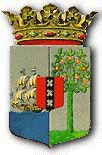 PUBLICATIEBLADLANDSBESLUIT, HOUDENDE ALGEMENE MAATREGELEN, van de 13de maart 2023, ter uitvoering van artikel 6, eerste lid, van de Lei Konseho Supremo Elektoral en tot wijziging van het Landsbesluit aanwijzing vertrouwensfuncties en veiligheidsonderzoeken (Landsbesluit profiel leden Electorale Raad) ____________In naam van de Koning!______De Gouverneur van Curaçao,In overweging genomen hebbende: dat het wenselijk is uitvoering te geven aan artikel 6, eerste lid, van de Lei Konseho Supremo Elektoral en de profielen vast te stellen voor de leden van de Electorale Raad;dat het voorts wenselijk is om in overeenstemming met artikel 15 van de Landsverordening Veiligheidsdienst Curaçao het lidmaatschap van de Electorale Raad, alsmede de functies van secretaris en plaatsvervangend secretaris van de Electorale Raad aan te wijzen als een vertrouwensfunctie;Heeft, de Raad van Advies gehoord, besloten: § 1	Algemene bepalingenArtikel 1Onverminderd de artikelen 7 tot en met 9 van de Lei Konseho Supremo Elektoral wordt bij het vervullen van de vacatures voor voorzitter, plaatsvervangend voorzitter en overige leden van de Electorale Raad, aan de bepalingen van dit landsbesluit voldaan.Artikel 2De Electorale Raad beschikt minimaal over:een lid met juridische deskundigheid;een lid met financiële deskundigheid;een lid met deskundigheid op het gebied van de informatietechnologie; en een lid met deskundigheid op het gebied van de communicatiewetenschappen.Bij het samenstellen van de Electorale Raad wordt er op gelet,:dat de deskundigheden, genoemd in het eerste lid, voortdurend in de Raad aanwezig zijn; en  dat de voorzitter of plaatsvervangend voorzitter van de Electorale Raad niet mede als lid met financiële deskundigheid geldt.  § 2	Vereiste persoonlijke vaardigheden en kwaliteitenArtikel 3De leden van de Electorale Raad hebben:oog voor maatschappelijke verhoudingen en beschikken over een goed gevoel voor politiek-bestuurlijke verhoudingen. kennis van en inzicht in de maatschappelijke, politieke, culturele en economische aspecten van Curaçao; eneen sterk ontwikkelde affiniteit met democratische principes.De leden van de Electorale Raad zijn:van onbesproken gedrag, integer en betrouwbaar;zich bewust van de publieke verantwoordelijkheid die het lidmaatschap van de Electorale Raad met zich meebrengt en ze zijn in staat om hier zorgvuldig mee om te gaan;bereid en in staat om onafhankelijk te functioneren en vanuit deze onafhankelijke positie een bijdrage te leveren aan de totstandkoming van de oordeelsvorming en besluitvorming over de adviezen van de Electorale Raad;bereid en in staat om de reputatie van de Raad te bewaken en te bevorderen; onafhankelijk van politiek;in staat om onder druk evenwichtig, zorgvuldig en onafhankelijk te oordelen en collegiaal te beslissen;samenwerkingsgericht;bekend met draagvlakvorming en hebben blijk gegeven daaraan te kunnen bijdragen door integer handelen, het winnen van vertrouwen en het uitstralen van gezag.De leden van de Electorale Raad kunnen zowel op bestuurlijk niveau als op operationeel niveau denken en handelen en hebben tevens relevante ervaring opgedaan met advisering en het functioneren van de overheid.De leden van de Electorale Raad beschikken over:een sterk analytisch denk- en werkvermogen;communicatieve en besluitvormingsvaardigheden.Artikel 4Onverminderd artikel 2 beschikken de voorzitter en de plaatsvervangend voorzitterover de volgende competenties:samenbindend leiderschap: verschillende standpunten bij elkaar kunnen brengen en te verbinden, kunnen fungeren als brug en beschikken over een goed ontwikkeld conflict oplossend vermogen, beschikken over een grote mate van interpersoonlijke sensitiviteit;inspirerend leiderschap: zowel nationaal als internationaal naar buiten toe kunnen optreden als gezaghebbend vertegenwoordiger van de Electorale Raad;organisatiegericht aansturen: kennis hebben van en ervaring hebben met het uitoefenen van managementtaken en beschikken over een goed inzicht in de organisatorische aspecten van de Electorale Raad en bevorderen van planmatig, resultaatgericht en kostenbeperkend werken;bedreven in vorming van (maatschappelijk) draagvlak.§ 3		Bijzondere eigenschappen en voorwaardenArtikel 5Degene die voor benoeming als lid van de Electorale Raad wordt voorgedragen heeft aantoonbare kennis, ervaring en affiniteit met:het denken en handelen in het belang van de democratische rechtsstaat; het komen tot een onpartijdige en onafhankelijke oordeelsvorming;het vermijden van elke vorm van belangenverstrengeling of de schijn daarvan; en het vertrouwelijk behandelen van de hen ter beschikking staande informatie.Eerder opgedane ervaring in de Electorale Raad of het voormalige hoofdstembureau strekt tot aanbeveling.§ 4		Vereiste kennis en ervaringArtikel 6Degene die voor benoeming als voorzitter of plaatsvervangend voorzitter van de Electorale Raad wordt voorgedragen heeft:minimaal een afgeronde opleiding op HBO-niveau; minimaal tien jaar ervaring op een werk- en denkniveau dat ten minste bij het niveau van die opleiding aansluit; en deze ervaring gedurende minimaal vijf jaar opgedaan in een functie met eindverantwoordelijkheid.Artikel 7Degene die voor benoeming als lid van de Electorale Raad wordt voorgedragen wegens het bezitten van juridische deskundigheid, heeft:een op die deskundigheid gerichte opleiding op minimaal WO-niveau afgerond; en minimaal zeven jaar ervaring opgedaan, zowel op het gebied van die deskundigheid als op een werk- en denkniveau dat bij het niveau van de opleiding aansluit. De betrokkene moet ook bij voorkeur kennis hebben van en ervaring hebben opgedaan met het staats- en bestuursrecht en het kiesrecht.Artikel 8Degene die voor benoeming als lid wordt voorgedragen wegens het bezitten van financiële deskundigheid, heeft:een op die deskundigheid gerichte opleiding op minimaal HBO-niveau afgerond; minimaal zeven jaar ervaring opgedaan, zowel op het gebied van die deskundigheid, als op een werk- en denkniveau dat bij het niveau van de opleiding aansluit. Die ervaring moet gedurende minimaal vier jaar zijn opgedaan in een toezichthoudende financiële functie. De betrokkene beschikt ook over kennis van en heeft ervaring opgedaan met openbare financiën.Artikel 9Degene die voor benoeming als lid wordt voorgedragen wegens het bezitten van deskundigheid op het gebied van de informatietechnologie heeft:een op die deskundigheid gerichte opleiding op minimaal HBO-niveau afgerond; en minimaal vijf jaar ervaring opgedaan, zowel op het gebied van die deskundigheid, als op een werk- en denkniveau dat ten minste bij het niveau van die opleiding aansluit.De betrokkene beschikt ook over kennis van en heeft ervaring opgedaan met beveiliging van geautomatiseerde systemen en de bescherming van persoonsgegevens.Artikel 10Degene die voor benoeming als lid wordt voorgedragen wegens het bezitten van deskundigheid op het gebied van de communicatiewetenschappen heeft:een op die deskundigheid gerichte opleiding op minimaal HBO-niveau afgerond; en minimaal vijf jaar ervaring op een werk- en denkniveau dat ten minste bij het niveau van die opleiding aansluit.De betrokkene beschikt ook over kennis van en heeft ervaring opgedaan met media en publieksvoorlichting.Artikel 11Degene die voor benoeming als lid wordt voorgedragen anders dan voor de functie van voorzitter of plaatsvervangend voorzitter, of wegens het bezitten van een specifieke deskundigheid als bedoeld in de artikelen 7 tot en met 10, heeft minimaal een afgeronde opleiding op HBO-niveau en minimaal vijf jaar ervaring op een werk- en denkniveau dat ten minste bij het niveau van die opleiding aansluit. § 5 	Slotbepalingen	Artikel 12Het Landsbesluit aanwijzing vertrouwensfuncties en veiligheidsonderzoeken wordt gewijzigd als volgt:In de bijlage behorende bij artikel 2, eerste lid, wordt:De punt na “Curaçaose militie” vervangen door een puntkomma.Na de laatste gedachtestreep wordt een nieuw onderdeel toegevoegd, luidende als volgt:leden van de Electorale Raad, alsmede de secretaris en plaatsvervangend secretaris.Artikel 13Dit landsbesluit treedt in werking met ingang van de dag na de datum van bekendmaking.Artikel 14Dit landsbesluit wordt aangehaald als: Landsbesluit profiel leden Electorale Raad. Gegeven te Willemstad, 13 maart 2023L.A. GEORGE-WOUTDe Minister van Bestuur, Planningen Dienstverlening, O.A. MARTINAUitgegeven de 20ste maart 2023De Minister van Algemene Zaken,G.S. PISASNOTA VAN TOELICHTING bij het Landsbesluit profiel leden Electorale Raad§ 1	Algemeen AanleidingMet dit landsbesluit wordt uitvoering gegeven aan artikel 6, eerste lid, van de Lei Konseho Supremo Elektoral (hierna: de landsverordening). In dit artikel delegeert de wetgever aan de regering de bevoegdheid om de profielen voor de benoeming van leden van de Electorale Raad vast te stellen.KernelementenDe Electorale Raad dient zodanig te zijn samengesteld dat hij zijn taak naar behoren kan vervullen. De samenstelling van de Raad zal berusten op een bewuste keuze voor kwaliteit, deskundigheid en competenties die het uitoefenen van de taken van de Raad zoals neergelegd in paragraaf 2 van de landsverordening, mogelijk maken. Bij het opstellen van de profieleisen is in ogenschouw genomen, dat in de betrekkelijk kleine Curaçaose samenleving goede, hoger opgeleide en niet politiek geëngageerde kandidaten voor benoeming als lid van de Electorale Raad, niet ruimschoots beschikbaar zijn. In dat perspectief is het van belang, dat de profieleisen een balans vormen tussen aan de ene kant waarborging van kwaliteit, ervaring en deskundigheid en aan de andere kant het bieden van voldoende kans op het kunnen werven van voldoende kandidaten. Om die reden zijn de profieleisen, die betrekking hebben op specifieke deskundigheden niet op alle aspecten uitputtend gespecificeerd. Hiermee wordt bereikt, dat bij de werving van kandidaat-leden een zekere flexibiliteit kan worden betracht, vanzelfsprekend met inachtneming van de samenstelling van de Electorale Raad als geheel.Proces voor ontwikkeling profieleisenDe profieleisen zijn ontwikkeld door het secretariaat van de Electorale Raad in samenwerking met de benoemingscommissie, bedoeld in artikel 5 van de landsverordening. Conform artikel 6, eerste lid, is de adviseur corporate governance gehoord over de voorgestelde profieleisen. De adviseur heeft bij brieven van 19 september 2022 en 24 oktober 2022 geadviseerd over de voorgestelde profielen. Deze adviezen zijn grotendeels overgenomen. Anders dan in de concepten die aan de adviseur corporate governance zijn voorgelegd, bevat het landsbesluit geen taken voor de leden van de Electorale Raad. De delegatiegrondslag neergelegd in artikel 6, eerste lid, van de landsverordening, strekt immers enkel tot het vaststellen van de profielen. Het door de regering stellen van regels over de taakuitoefening door de leden van de Electorale Raad verhoudt zich bovendien niet met de onafhankelijke positie van de Raad. De profieleisenDe profieleisen zijn geformuleerd uitgaande van de bijzondere rol van de Electorale Raad als organisator van verkiezingen en als bewaker van de integriteit van het verkiezingsproces. De integriteit van het verkiezingsproces is essentieel voor het behoud en de bevordering van het vertrouwen van de samenleving in het verkiezingsproces en dus in de democratische rechtsorde. De profieleisen zijn zo concreet mogelijk opgesteld, zodat voorgedragen kandidaten op grond van een transparante wijze kunnen worden geworven, getoetst en geselecteerd.Bij het ontwikkelen van de profieleisen is uitgegaan van een basisprofiel. Daaraan moeten alle leden voldoen. Voor de rollen van (plaatsvervangend) voorzitter en leden met specifieke deskundigheden, zijn extra eisen en specifieke eisen geformuleerd. Het basisprofiel is neergelegd in artikel 11 (opleidings- en ervaringsvereisten) en in de artikelen 3 en 5 (competenties en bijzondere eigenschappen).Voor de (plaatsvervangend) voorzitter zijn in artikel 4 specifieke competenties neergelegd en in artikel 6 de specifieke opleidings- en ervaringsvereisten. Deskundigheid op organisatorisch gebied wordt geacht besloten te liggen in de eis ten aanzien van de (plaatsvervangend) voorzitter van minimaal vijf ervaringsjaren opgedaan in een functie met eindverantwoordelijkheid. Met de eis van minimaal tien ervaringsjaren wordt mede beoogd, dat de (plaatsvervangend) voorzitter over voldoende senioriteit beschikt. Voor de specifieke deskundigen zijn in de artikelen 7 tot en met 10 specifieke opleidings- en ervaringsvereisten opgenomen. Op grond van artikel 22, negende lid, van de landsverordening, voert de (plaatsvervangend) voorzitter of namens deze de secretaris het begrotingsbeheer. Feitelijk zal dit betekenen dat de secretaris het begrotingsbeheer zal voeren, onder verantwoordelijkheid van de voorzitter. De verantwoordelijkheid voor het voeren van het financieel beheer blijft echter onder de voorzittersrol ressorteren. Om controle-technische redenen is een nadere rolscheiding gewenst, waarbij het lid van de Electorale Raad dat over financiële deskundigheid beschikt, een controlerende en signalerende rol op het gevoerde financieel beheer uitoefent. Hierbij is ook van belang dat de Electorale Raad het laatste woord heeft in begrotingsaangelegenheden (artikel 22, negende lid) en verantwoordelijk is voor het financieel jaarverslag (artikel 23, eerste lid). Met gebruikmaking van artikel 19, eerste lid, van de landsverordening heeft de Electorale Raad die rolscheiding bij wijze van verdeling van de eigen werkzaamheden doorgevoerd. Met artikel 2, tweede lid, onderdeel b, wordt op die binnen de Electorale Raad doorgevoerde verdeling van werkzaamheden aangesloten.In artikel 12 is een wijziging van het Landsbesluit aanwijzing vertrouwensfuncties en veiligheidsonderzoeken opgenomen. Hoewel de landsverordening in artikel 6, vijfde lid,  regelt dat een veiligheidsonderzoek verplicht is voor nieuwe leden, en in artikel 14, tweede en derde lid, voor de secretaris en plaatsvervangend secretaris, acht de regering het wenselijk nader te regelen dat de uitvoering van deze veiligheidsonderzoeken, op de gebruikelijke wijze binnen de wettelijke kaders die daaromtrent gelden, wordt gebracht. Daarom wordt de bijlage bij het Landsbesluit aanwijzing vertrouwensfuncties en veiligheidsonderzoeken aangevuld met de functies van leden van de Electorale Raad, alsmede met de functies van secretaris en plaatsvervangend secretaris. Deze nieuwe bepaling is in het landsbesluit opgenomen conform het advies van de Raad van Advies.De inwerkingtreding van het landsbesluit is gesteld op de dag na bekendmaking in verband met de noodzaak om spoedig te beginnen met de werving en selectie van leden voor de Electorale Raad. De tijdelijke benoemingen met inachtneming van artikel 30 van de landsverordening, eindigen met ingang van 10 april 2023. § 2	Financiële consequentiesAan de totstandkoming van dit landsbesluit zijn geen financiële consequenties verbonden. De financiële consequenties vloeien voort uit de totstandkoming van de landsverordening. Daarbij is reeds de beslissing genomen om de Electorale Raad in te stellen. De kosten verbonden aan het in stand houden van de organisatie en het organiseren zijn reeds in de begroting van het Ministerie van Bestuur, Planning en Dienstverlening meerjarig verwerkt. Voor 2023 is een bedrag van NAf. 575.400,= begroot en voor 2024 is een bedrag van NAf. 2.578.400,= begroot, waarbij rekening wordt gehouden met de kosten verbonden aan de organisatie van de periodieke verkiezingen in 2025. De middelen die op de begroting van het Land zijn gevoteerd ter dekking van de kosten verbonden aan de instandhouding van de Electorale Raad komen toe aan die Raad in het kader van de onafhankelijkheid van dit orgaan conform artikel 3, tweede lid, van de landsverordening. § 3	Raad van AdviesDe Raad van Advies heeft bij advies van 27 februari 2023 (RA-03-23-LB) geadviseerd over te gaan tot bekrachtiging, nadat rekening zou zijn gehouden met enkele opmerkingen. Het ontwerp is aangepast conform deze opmerkingen van de Raad.De Minister van Bestuur, Planning en Dienstverlening,O.A. MARTINA